Supplementary FilesAn Integrative Reverse Vaccinology, Immunoinformatic, Docking and Simulation Approaches Towards Designing of Multi-epitopes Based Vaccine Against Monkeypox VirusAsad Ullah1, Farah Shahid2, Mahboob Ul Haq1, 3, Muhammad Tahir ul Qamar2, Muhammad Irfan4, Bilal Shaker5. Sajjad Ahmad1, *, Faris Alrumaihi 6, Khaled S. Allemailem 6, Ahmad Almatroudi 61Department of Health and Biological Sciences, Abasyn University, Peshawar 25000, Pakistanasad.ullah@abasyn.edu.pk, mahboob.haq@abasyn.edu.pk. sajjad.ahmad@abasyn.edu.pk2Department of Bioinformatics and Biotechnology, Government College University Faisalabad, Faisalabad 38000, Pakistan; farah.shahid.209@gmail.com (F.S.); tahirulqamar@gcuf.edu.pk (M.T.Q.)3Department of Pharmacy, Abasyn University, Peshawar 25000, Pakistan. 4Department of Oral Biology, College of Dentistry, University of Florida, Gainesville, FL 32611, USA.irfanmuhammad@ufl.edu.5Department of biomedical engineering, Chung-Ang University, Seoul, South Korea. Ch.bilal321@outlook.com. 6 Department of Medical Laboratories, College of Applied Medical Sciences, Qassim University, Buraydah 51452, Saudi Arabia; f_alrumaihi@qu.edu.sa (F.A.); k.allemailem@qu.edu.sa (K.S.A.); aamtrody@qu.edu.sa (A.A.)*Correspondence author: sajjad.ahmad@abasyn.edu.pk Table S1. Accession no of proteomes used in the study.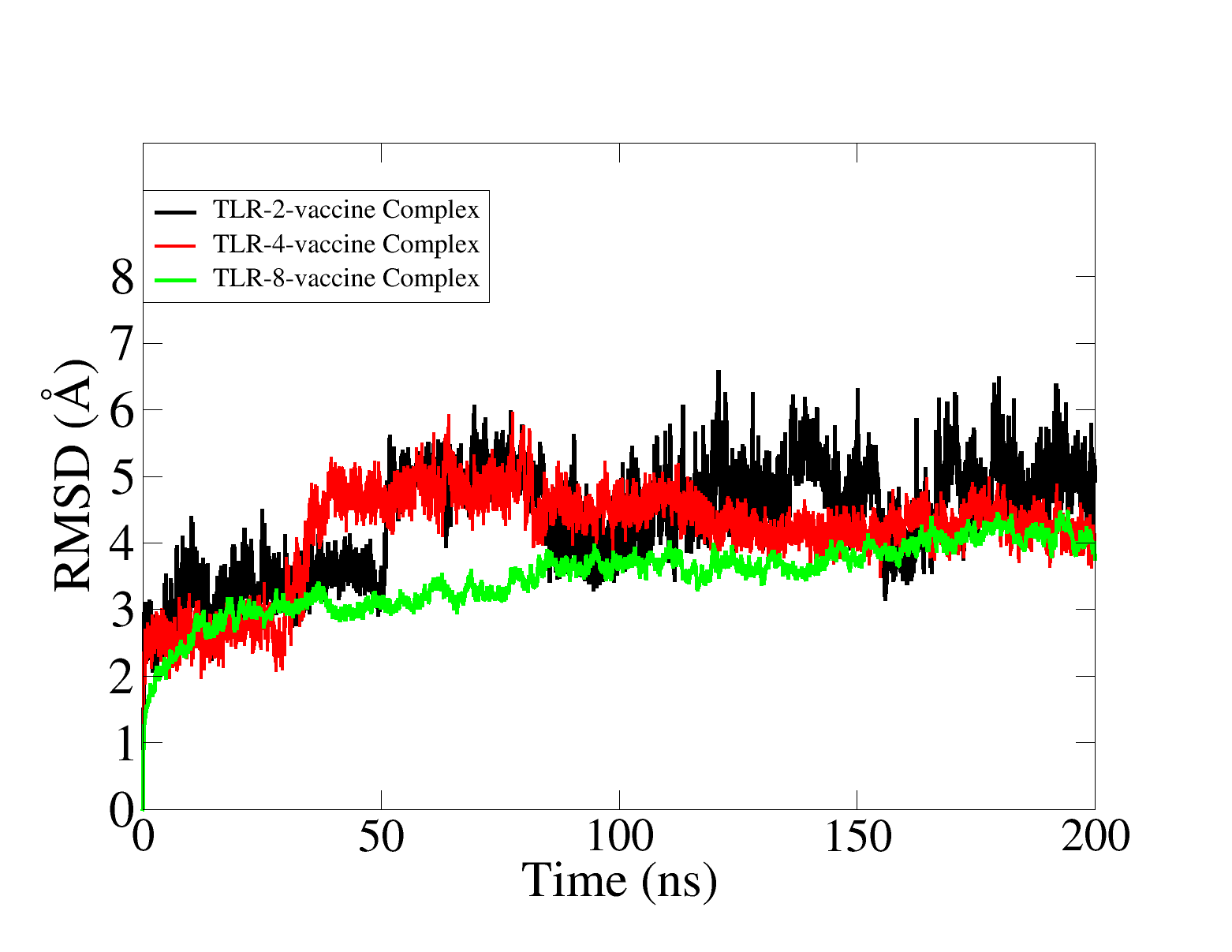 S-Fig.1. Duplicate simulation of complexes using different initial velocity.Serial numberAccession number1ASM645832v1_protein2ASM645838v1_protein3ASM645866v1_protein4ASM645886v1_protein5ASM645888v1_protein6ASM646512v1_protein7ASM646514v1_protein8ASM646516v1_protein9ASM646526v1_protein10ASM646528v1_protein11ASM646530v1_protein12ASM646536v1_protein13ASM646542v1_protein14ASM646570v1_protein15ASM646572v1_protein16ASM646574v1_protein17ASM646582v1_protein18ASM646584v1_protein19ASM646590v1_protein20ASM647196v1_protein21ASM1433735v1_protein22ASM1433736v1_protein23ASM1433737v1_protein24ASM1433738v1_protein25ASM1433738v1_protein26ASM1433739v1_protein27ASM1433740v1_protein28ASM1433741v1_protein28ASM1433742v1_protein30ASM1433743v1_protein31ASM1433743v1_protein32ASM1433744v1_protein33ASM1462154v1_protein34ASM1462155v1_protein35ASM1462155v1_protein36ASM1462157v1_protein37ASM1462158v1_protein38ASM1462159v1_protein39ASM646592v1_protein